Отдел образования администрации Колпинского района Санкт-ПетербургаДворец творчества детей и молодежиМузей «Истории Ижорской земли и города Колпино»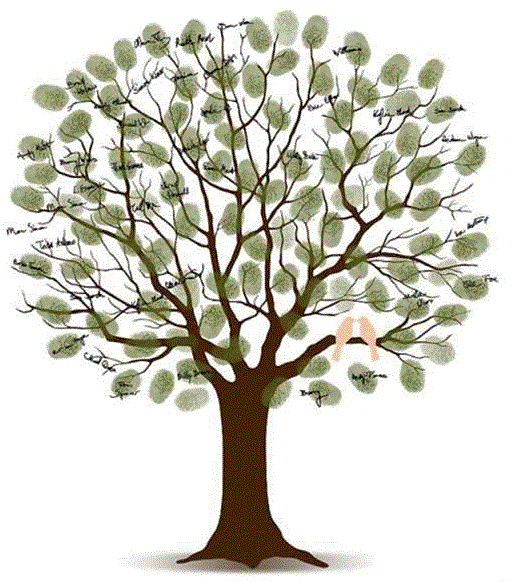 ПРОГРАММАXVIII районной конференции юных генеалогов  «Родословные колпинских семей в истории России и Санкт-Петербурга» районного этапа городского конкурса городской комплексной краеведческой программы «Наследники Великого города»12 февраля .За каждым человеком с самого рождения стоят судьбы тысяч и миллионов родственников, которые в свое время думали о нем, мечтали, как сложится его жизнь, и прилагали силы для создания лучшего будущего. Знания об этих людях дают нам силы жить сегодня. Изучение своего родового древа — это самоопределение и самопознание, понимание своей причастности к чему-то большему, чем просто «ты». Оно дает человеку силы и абсолютно новое ощущение жизни. И дополнительную ответственность за то, что останется после нас.Если принять за точку отсчета продолжительность жизни одного поколения — 25 лет, то получится, что всего лишь за 500 лет у каждого человека насчитается 1 млн 48 тыс. 576 прямых родственников — астрономическая цифра!Все эти люди стремились к лучшему будущему для себя и своих потомков, то есть и для вас тоже. Они думали о вас, пытались представить, какой будет ваша сегодняшняя жизнь, и прилагали усилия к тому, чтобы подготовить почву для вашего успешного будущего. И еще одна важная мысль: миллиарды людей умерли, по стечению обстоятельств не оставив после себя потомства. А ваши предки выжили. Сколько родов прервали свою историю, а ваш род оказался сильнее. Кроме того, не забывайте и о генетике: с генами нам передаются таланты, способности, характер и жизненная сила наших предков.Изучение школьниками своей родословной общую тему для совместного проекта, интересного представителям разных поколений семьи.  Составление поколенных росписей, родословного древа (пусть и в упрощенном варианте), написание легенд своей семьи и рода, истории старинной вещи в семье является духовно-нравственным основанием преемственности поколений!Номинация «Творческая работа. Эссе»Возрастная группа 3 классыНоминация «Творческая работа. Эссе»Возрастная группа 3 классы1Жукова Алиса, ученица 3 «Б» класса ГБОУ СОШ № 467«Воспоминания о блокаде»Руководитель: Алексеева Валентина Алексеевна, учитель истории, педагог дополнительного образования, заведующий школьным музеем2Терехова Мария, ученица 3 «Б» класса ГБОУ СОШ № 467 «Семейные реликвии о прадедушке»Руководитель: Алексеева Валентина Алексеевна, учитель истории, педагог дополнительного образования, заведующий школьным музеем3Киселева Соня, ученица 3 «Б» класс ГБОУ СОШ № 467«Фотография в семейном альбоме» Руководитель: Алексеева Валентина Алексеевна, учитель истории, педагог дополнительного образования, заведующий школьным музеем4Алексеев Дмитрий, ученик 3 «Б» класс ГБОУ СОШ № 467 «Реликвия семьи Алексеевых»Руководитель: Алексеева Валентина Алексеевна, учитель истории, педагог дополнительного образования, заведующий школьным музеемНоминация «Творческая работа. Эссе»Возрастная группа 5 классыНоминация «Творческая работа. Эссе»Возрастная группа 5 классы5Семёнова Владислава, ученица  5 «А» класса ГБОУ СОШ № 523  «Тяжёлое детство»Руководитель: Дьяченко Татьяна Юрьевн, педагог-организатор6Сорокина Анастасия, ученица 5 «А» класса ГБОУ СОШ № 523«Прабабушка Надежда и прадедушка Витя» Руководитель: Дьяченко Татьяна Юрьевна, педагог-организаторНоминация «Творческая работа. Видео»Возрастная группа 3-5 классыНоминация «Творческая работа. Видео»Возрастная группа 3-5 классы7Некрасова Арина, ученица 3 «А» класса школа ГБОУ СОШ № 258«История семьи Колосовых.64 года вместе. Биографические сведения по материнской линии»Руководитель: Миронюк Hаталья Михайловна, учитель начальных классов8Жаров Виталий, ученик 3 «Д» класса ГБОУ СОШ № 456   "Старинная семейная фотография"Руководитель: Глебашева Полина Владимировна, учитель начальных классов Номинация «Творческая работа. Видео»Возрастная группа 6-8 классыНоминация «Творческая работа. Видео»Возрастная группа 6-8 классы9Усо-Кило Матвей, ученик 7 «А» класса, школа ГБОУ СОШ № 258 «Орден в моей семье»Руководитель: Пивоварчик Вера Валентиновна, педагог- организатор Номинация «Творческая работа. Презентация»Номинация «Творческая работа. Презентация»Возрастная группа 3 классыВозрастная группа 3 классы10Лютова Ксения,  ученица 3 «Б» класса  ГБОУ СОШ № 451 «Моя прабабушка Пургина Людмила Васильевна»Руководитель: Скопина Елена Валерьевна, учитель начальных классов, воспитатель группы продлённого дня.11Зенькова Ксения, ученица 3 «Б» класса, ГБОУ СОШ № 451 «Родословная семьи Зеньковых»Руководитель: Скопина Елена Валерьевна, учитель начальных классов, воспитатель группы продлённого дня.12Сальникова Арина, ученица 3 «Б» класса  ГБОУ СОШ № 451 «Мой прадедушка Добров Николай Петрович»Руководитель: Скопина Елена Валерьевна, учитель начальных классов, воспитатель группы продлённого дня.13Номинация «Творческая работа. Презентация»Возрастная группа 5 классыЛиханова Полина,  ученица 5 «Б» класса школа 455 «Значение моей фамилии»Руководитель: Вишнякова Татьяна Михайловна, учитель начальной школы14Гришина Маргарита, ученица  5 «Б» класса ГБОУ СОШ №455, «Родословное древо моей семьи»Вишнякова Татьяна Михайловна, учитель русского языка и литературы.Номинация «Исследовательская работа»Номинация «Исследовательская работа»Возрастная группа 3-5 классыВозрастная группа 3-5 классы15Зенькова Ксения, ученица 3 «Б» ГБОУ СОШ № 451 «История семьи Зеньковых» Руководитель: Скопина Елена Валерьевна, учитель начальных классов, воспитатель группы продлённого дня.Номинация «Исследовательская работа»Возрастная группа 6 классНоминация «Исследовательская работа»Возрастная группа 6 класс16Дивин Артемий,  ученик 6 «А» ГБОУ СОШ № 467 , детское объединение ГБУДО ДТДиМ «Юный экскурсовод» «Военное поколение семьи»  Руководитель: Алексеева Валентина Алексеевна, учитель истории, педагог дополнительного образования, заведующий школьным музеем17Лакомов Дмитрий, ученик 6 «А» класса ГБОУ СОШ № 467, детское объединение ГБУДО ДТДиМ «Юный исследователь» «Памяти прадеда-фронтовика» Руководитель: Алексеева Валентина Алексеевна, учитель истории, педагог дополнительного образования, заведующий школьным музеем Номинация «Исследовательская работа»Возрастная группа 7 класс 18Деяк Ростислав,  ученик 7 «Б» класс ГБОУ СОШ № 467  , детское объединение ГБУДО ДТДиМ «Юный исследователь» «Первые шаги в историю семьи» Руководитель: Алексеева Валентина Алексеевна, учитель истории, педагог дополнительного образования, заведующий школьным музеем19Дора Станислав, ученик 7 «А» школа ГБОУ школа № 451 «Родословная семьи Дора. Прадед- разведчик»Руководитель: Скопина Елена Валерьевна, учитель начальных классов, воспитатель группы продлённого дня.Номинация «Исследовательская работа»Возрастная группа 10-11 классНоминация «Исследовательская работа»Возрастная группа 10-11 класс20Зуев Егор, ученик 11 «А» класса ГБОУ СОШ № 467 , детское объединение ГБУДО ДТДиМ «Юный исследователь» «Великая Отечественная война в жизни моего прадеда» Руководитель: Алексеева Валентина Алексеевна, учитель истории, педагог дополнительного образования, заведующий школьным музеем